Corona Borealis (Pohjan Kruunu) Ariadne sai kimaltelevan kruunun  jumalallisena  häälahjana joko maalliselta aviomieheltään Theseukselta nereidi Thetiksen lahjana tai jumalalliselta rakastajaltaan Dionosysokselta Afroditen lahjana; joka tapauksessa Dionosys asetti sen jalokivet yötaivaalle ikuistaakseen siten rakkautensa Ariadneen. 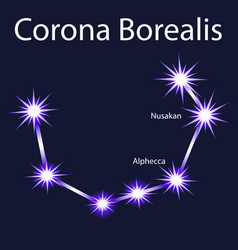 